NEOBVEZNIIZBIRNI PREDMETIv šolskem letu 2020/2021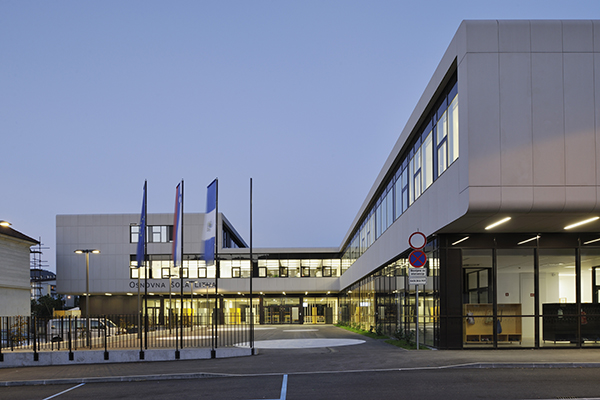 Litija, marec 2020 NEOBVEZNI IZBIRNI PREDMETIV skladu z 20a. členom Zakona o osnovni šoli (Uradni list RS, št. 63-2519/2013 z dne 26. 7. 2013) šola učencem ponudi neobvezne izbirne predmete.Prvošolci se bodo lahko prostovoljno vključili v pouk prvega tujega jezika angleščine. Pouk angleščine se bo izvajal dve uri tedensko.Učenci 4., 5. in 6. razreda se bodo lahko prostovoljno vključili v pouk neobveznih izbirnih predmetov: drugega tujega jezika nemščine, umetnosti, športa in tehnike. Pouk nemščine bo potekal dve uri tedensko, pouk umetnosti, športa in tehnike pa eno uro tedensko.Učenci 7., 8. in 9. razreda se bodo lahko prostovoljno vključili v pouk drugega tujega jezika nemščine. Pouk nemščine bo potekal dve uri tedensko.Učenec lahko izbere največ dve uri pouka neobveznih izbirnih predmetov tedensko ali pa se za obiskovanje izbirnega predmeta sploh ne odločijo.Za učence, ki se bodo odločili, da bodo obiskovali neobvezni izbirni predmet, bo obiskovanje pouka obvezno do konca šolskega leta. Prisotnost učenca pri predmetu se obravnava enako kot pri obveznih predmetih, vsako odsotnost morajo starši opravičiti. Znanje se pri neobveznih izbirnih predmetih ocenjuje številčno (razen v prvem razredu), zaključna ocena se vpiše v spričevalo.Učenci si lahko vsako leto izberejo drug neobvezni izbirni predmet, čeprav priporočamo, da zaradi nadgradnje znanja obiskujejo vsa tri leta isti predmet.Neobvezni izbirni predmeti sodijo v razširjeni program osnovne šole, zato bodo potekali po pouku. OBLIKOVANJE SKUPIN Skladno z 33.a členom Pravilnika o normativih in standardih za izvajanje programa osnovne šole (Uradni list RS, št. 57/07, 65/08, 99/10, 51/14) je normativ za oblikovanje učnih skupin pri pouku neobveznih izbirnih predmetov 28 učencev.Učna skupina za izvajanje neobveznega izbirnega predmeta prvi tuji jezik angleščina v 1. razredu se oblikuje za najmanj 8 učencev.Učna skupina za izvajanje posameznega neobveznega izbirnega predmeta od 4. do 9. razreda se oblikuje za najmanj 12 učencev (oziroma za najmanj 8 učencev, če je to edina učna skupina). Pri športu in tehniki se skupina še dodatno deli, če je v njej 21 ali več učencev.Učne skupine se oblikujejo glede na število učencev v posameznem vzgojno-izobraževalnem obdobju, in sicer ločeno za matično šolo in za podružnico šole.POSTOPEK IZBIREV aprilu se izvede postopek izbire neobveznih izbirnih predmetov za naslednje šolsko leto.  Prijavnice učenci prejmejo na šoli in jih izpolnjene vrnejo do zahtevanega datuma.V izbirnem postopku se bo v največji možni meri upoštevalo želje učencev. Če bo število prijavljenih učencev za določen predmet premajhno, bo izbor usklajen z učenci individualno.O izbiri bodo učenci in starši pisno obveščeni pred koncem šolskega leta.V primeru, da se ob začetku šolskega leta posamezni učenec premisli in želi zamenjati neobvezni izbirni predmet, je menjava možna v mesecu septembru tekočega šolskega leta, vendar le v okviru normativno predpisanega števila učnih skupin oz. do popolnitve posamezne učne skupine.SEZNAM NEOBVEZNIH IZBIRNIH PREDMETOV, KI JIH BOMO PONUDILI v šolskem letu 2020/2021PRVI TUJ JEZIKANGLEŠČINA2 uri tedenskoRazred: 1.Tuj jezik angleščina je na OŠ Litija obvezni predmet za učence od 2. do 9. razreda. Če se boste odločili za angleščino v prvem razredu, boste otroku zagotovili stalnost učenja in omogočili povezavo učenja jezika iz predšolskega obdobja z učenjem jezika  v šoli. Kaj se bodo učenci učili pri tujem jeziku v 1. razredu?Vsebine so primerne starosti učencev in njihovim izkušnjam iz vsakdanjega življenja. V prvem razredu se učenje tujega jezika navezuje na cilje in vsebine drugih predmetov. Z izbranimi dejavnostmi se učitelj skuša približati naravnemu usvajanju jezika.Kako poteka učenje tujega jezika v 1. razredu?Pouk poteka na osnovi različnih krajših aktivnosti: veliko je igralne in gibalne dejavnosti, več čutnega učenja ob konkretnem materialu (lutke, igrače, predmeti, glasba). Posebna skrb je namenjena motivaciji in ustvarjalnosti učencev. Veliko je jezikovnega vnosa, kar pomeni, da sprva učenec veliko posluša, potem začne sam govoriti. Učitelj upošteva načelo tihe dobe, preden od učencev zahteva, da samostojno sporočajo v tujem jeziku.Katere so prednosti učenja tujih jezikov ob vstopu v šolo?Zgodnje učenje tujega jezika omogoča:Daljšo izpostavljenost jeziku in boljšo pripravljenost za učenje tujega jezika,Strpnejši odnos do drugačnosti,Drugačen/širši pogled na svet,Boljši spoznavni razvoj otroka.DRUGI TUJ JEZIKNIP NEMŠČINATriletni predmet – po enem letu lahko preneha2 uri tedenskoRazred: 4., 5., 6., 7., 8., 9.Pri NIP nemščina se bomo učili:4. – 6.rrazumeti kratka in preprosta navodila,razumeti preprost opis osebe, predmetov, slik in kratka sporočila,razumeti pogosta poimenovanja,posikati določeno informacijo,pozdraviti in odzdraviti ter se zahvaliti,črkovati svoje ime in naslov,odgovarjati na vprašanja in postavljati preprosta vprašanja,prepisati preproste besede in kratke povedi.7. – 9.rponoviti besedne zveze, pesmi, pregovore,razumeti kratko in preprosto sporočilo,poiskati določeno informacijo v vsakdanjem besedilu (spored, urnik, jedilnik, oglas…),pozdraviti in odzdraviti, predstaviti sebe in druge,povedati, kdo so, v katero šolo hodijo in kaj trenutno počnejo,se opravičiti, zahvaliti, postavljati preprosta vprašanja in nanje odgovarjati,poi8menovati letne čase, mesece, dneve ter povedati, koliko je ura,napisati seznam, izpolniti obrazec, po nareku zapisati znane besede in besedne zveze.UMETNOSTenoletni predmet – lahko se vključi v vsakem razredu1 ura tedenskoRazred: 4., 5., 6.Opis:Učenci načrtovane vsebine osvajajo prek ustvarjanja kulturno-umetniških del. Z izkustvenim učenjem pridobijo elementarne izkušnje skozi umetnost (vzgoja poslušalcev, gledalcev in bodočih izvajalcev umetnosti, vzgoja za kakovostno preživljanje prostega časa).Učenci z ustvarjanjem izražajo in spoznavajo sebe v odnosu do okolja in pri tem osebnostno rastejo.Predmet je projektno zasnovan, pri čemer učitelj v sodelovanju z učenci vsako leto na novo izbere tematiko in vsebine za uresničevanje ciljev predmeta. Cilje uresničujejo selektivno glede na sposobnosti, spretnosti, motivacijo, interese in predznanja učencev.Pri NIP umetnost bodo učenci:ustvarjali, poustvarjali in izvajali kulturno-umetniška dela na enem izmed področij (gledališče, lutke, film, ples, folklora, muzikal, glasba, likovna razstava, literarno ustvarjanje),se sproščali prek izražanja v umetnosti,razvijali sposobnost sodelovanja v skupini,z javno uprizoritvijo del krepili pozitivno samopodobo.ŠPORTEnoletni predmet – lahko se vključi v vsakem razredu1 ura tedenskoRazred: 4., 5., 6.Opis:Gibanje ima številne pozitivne vplive na zdravje človeka. S primerno športno vadbo navajamo učence na zavesten nadzor pri izvedbi položajev in gibanj telesa ter tako oblikujemo pravilno telesno držo, razvijamo koordinacijo gibanja, vzdržljivost, moč, hitrost in gibljivost.Pri NIP šport bodo dejavnost usmerjene v razvoj:Splošne (aerobne) vzdržljivostitekidejavnosti na snegunordijska hoja in tekaerobikaKoordinacije gibanja, ravnotežja, natančnosti in ustvarjalnostipleshokejske igreigre z loparjižogarijeravnotežne spretnostizadevanje tarčRazličnih pojavnih oblik močiakrobatikaskokiplezanjaborilni športi.TEHNIKAEnoletni predmet – lahko se vključi v vsakem razredu1 ura tedenskoRazred: 4., 5., 6.OpisPredmet omogoča pridobitev temeljnih znanj s področja tehnike. Poglablja, razširja in nadgrajuje znanja predmeta naravoslovje in tehnika ter tehnike in tehnologije. Razširja osnovna spoznanjao tehnoloških lastnostih posameznih gradiv in praktična znanja, spretnosti in delovne navade pri uporabi orodja, pripomočkov, strojev in naprav za oblikovanje in obdelavo gradiv.Pri NIP tehnika bomo:brali in risali načrte,naredili izdelek iz papirja, lesa, plastike,konstruirali modele strojev in naprav s sestavljankami,razvijali ročne spretnosti,spoznavali nevarnosti in varnostne ukrepe pri rokovanju z orodji in s stroji.RAČUNALNIŠTVOEnoletni predmet – lahko se vključi v vsakem razredu1 ura tedenskoRazred: 4., 5., 6.Opis:Znanja, ki jih bodo učenci pridobili, so del znanj evropskega referenčnega okvirja osmih ključnih kompetenc. Učenci se pri računalništvu seznanijo s tehnikami in metodami reševanja problemov, spoznavajo omejitve računalnikov in njihov vpliv na družbo. Delo pri predmetu spodbuja ustvarjalnost, sodelovanje in algoritmičen način razmišljanja in delovanja.Pri NIP računalništvo bomo:4. razred:spoznali program Scratch,ukazovali računalniku,izdelovali igrice,razbijali probleme na več manjših obvladljivih enot in iskali rešitve.5. 6. razred:nadgrajevali znanje,sodelovali na računalniškem tekmovanju Bobrček,razumeli naprednejše računalniške koncepte,ustvarjali in popravljali algoritme in programe.PREDMETIZVAJALEC4. r.5. r.6. r.7.r.8.r.9.r.NemščinaT. Špes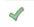 ŠportK. Špan, U. HauptmanRačunalništvoM. Šef, A. DivjakUmetnost - plesT. DražumeričTehnika M. Šef